UntitledYour Name2020-04-08TablesTable 1head(mtcars)Table 1: caption 1Table 2head(iris)Table 2: irisTable 3head(cars)Table 3: carsFiguresFigure 1boxplot(1:8)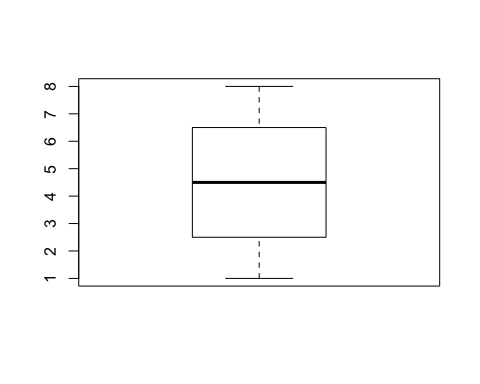 Figure 1: A boxplotFigure 3barplot(1:8)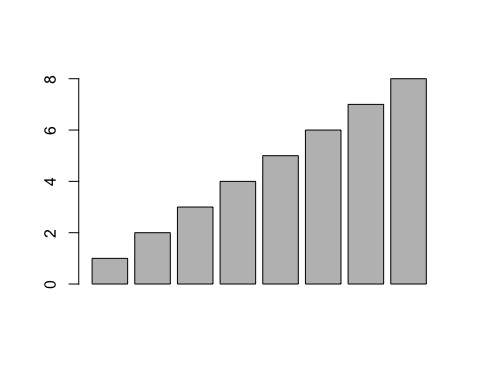 Referencessee Figure 1: A boxplot and Table 1: caption 1!mpgcyldisphpdratwtqsecvsamgearcarb21.061601103.902.62016.46014421.061601103.902.87517.02014422.84108933.852.32018.61114121.462581103.083.21519.44103118.783601753.153.44017.02003218.162251052.763.46020.221031Sepal.LengthSepal.WidthPetal.LengthPetal.WidthSpecies5.13.51.40.2setosa4.93.01.40.2setosa4.73.21.30.2setosa4.63.11.50.2setosa5.03.61.40.2setosa5.43.91.70.4setosaspeeddist4241074722816910